Publicado en Madrid el 05/09/2022 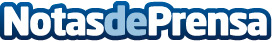 Fersay incorpora dos nuevos modelos de batidoras de vasoAmbos modelos cuentan con doble seguridad, tanto en la base como en la tapa, impidiendo así posibles accidentes que puedan producirse en la cocina con este tipo de aparatosDatos de contacto:Pura De ROJAS619983310Nota de prensa publicada en: https://www.notasdeprensa.es/fersay-incorpora-dos-nuevos-modelos-de Categorias: Nacional Franquicias Consumo Hogar Electrodomésticos http://www.notasdeprensa.es